Dodavatel:TS BohemiaSladovní 103 3 77900 Olomouc 962304381MUZEUM UMĚNÍ OLOMOUCstátní příspěvkováorganizaceDenisova 47, 771 11 Olomouc+xxxxwww.muo.czčíslo objednávky 0032/3/2023NIPEZ30233141-1Vícenásobné diskové pole nezávislých disků (RAID)IDMUOLX001UTEQv Olomouci 13.03.2023Objednáváme u Vás HDD do diskového pole (digitalizační linka)Předpokládaná hodnota: 66 000,00 KčDěkujiMgr. Ondřej Zatloukalředitel Muzea umění OlomoucNa fakturu prosím uveďte číslo objednávkyÚČEL ZDŮVODNĚNÍ NÁKUPU: HDD do diskového polePODPIS SCHVALUJÍCÍHO: (vedoucí oddělení, referátu, odboru) xx.PODPIS SPRÁVCE ROZPOČTU: potvrzuji, že jsem prověřil(a) připravovanou operaci ustan.§ 13 vyhlášky 416/2004 Sb.INDIVIDUÁLNÍ PŘÍSLIB KČ bez DPH:s DPH: 66 000,00 Kčxxdatum a podpisObjednávka nad 50.000 bez DPH SCHVALUJÍCÍREGISTR SMLUVxxxDotaceVÝSTAVARegistr smluvDatum: 14.3.2023 13:34:12xxElektronický podpis - 13.3.2023Certifikát autora podpisu :xxSchvalující	EkonomDatum: 13.3.2023 16:11:36 Datum: 14.3.2023 08:24:28x	xPříkazce operaceDatum: 14.3.2023 08:59:26xxSprávce rozpočtuDatum: 14.3.2023 13:32:45xx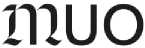 BANKOVNÍ SPOJENÍ:xx Číslo účtu: xxBIC (SWIFTxxxxxIČ: 75079950VYŘIZUJE:xxxx